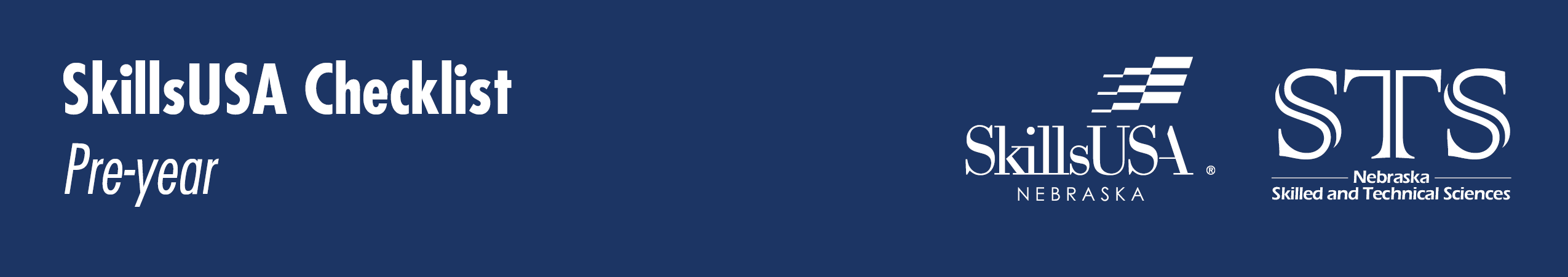 July-August	Calendar  	Membership recruitment plan 	Officer training (Year 2+) 	Registration  	Chapter Excellence Program (CEP)